RESULTADO – TOMADA DE PREÇON° 20221811TP32055HEMUO Instituto de Gestão e Humanização – IGH, entidade de direito privado e sem fins lucrativos, classificadocomo Organização Social, vem tornar público o resultado da Tomada de Preços, com a finalidade de adquirirbens, insumos e serviços para o HEMU - Hospital Estadual da Mulher, com endereço à Rua R-7, S/N, SetorOeste, Goiânia, CEP: 74.125-090Bionexo do Brasil LtdaRelatório emitido em 12/12/2022 17:11CompradorIGH - HEMU - Hospital Estadual da Mulher (11.858.570/0002-14)AV. PERIMETRAL, ESQUINA C/ RUA R7, SN - SETOR COIMBRA - GOIÂNIA, GO CEP: 74.530-020Relação de Itens (Confirmação)Pedido de Cotação : 254782038COTAÇÃO Nº 32055 - MANUTENÇÃO PREDIAL HEMU NOV/2022Frete PróprioObservações: *PAGAMENTO: Somente a prazo e por meio de depósito em conta PJ do fornecedor. *FRETE: Só serão aceitas propostas com frete CIF epara entrega no endereço: RUA R7 C/ AV PERIMETRAL, SETOR COIMBRA, Goiânia/GO CEP: 74.530-020, dia e horário especificado. *CERTIDÕES: AsCertidões Municipal, Estadual de Goiás, Federal, FGTS e Trabalhista devem estar regulares desde a data da emissão da proposta até a data dopagamento. *REGULAMENTO: O processo de compras obedecerá ao Regulamento de Compras do IGH, prevalecendo este em relação a estes termosem caso de divergência.Tipo de Cotação: Cotação NormalFornecedor : Todos os FornecedoresData de Confirmação : TodasFaturamentoMínimoValidade daPropostaCondições dePagamentoFornecedorPrazo de EntregaFrete ObservaçõesMarlene Custodia De AraujoLagaresGOIÂNIA - GO5 dias apósconfirmação1R$ 500,000030/11/202228 ddlCIFnullEvando Lagares - (62) 3942-5787americacomercialservicos@gmail.comMais informaçõesProgramaçãode EntregaPreçoUnitário FábricaPreçoValorTotalProdutoCódigoFabricante Embalagem Fornecedor Comentário JustificativaRent(%) QuantidadeUsuárioRosana DeOliveiraMouraDISCO DECORTE 7 P/FERRO -MarleneCustodia DeAraujoDISCO DE CORTE 7P/ FERRO -R$R$R$47,5000123825-AVULSAnull-10 Unidade4,7500 0,0000UNIDADETIROLITLagares28/11/202210:02DISCO DE CORTEFINO 4.1/2X7/8 -> -DIAMETRO DODISCO 115MM4.1/2-DIAMETRO DOFURO 22.2MM7/8 -ESPESSURA DODISCO ENTRE11.0MM3/64 A.6MM1/16 -ROTACAOAPROXIMADAMENTE13.000 RPM -INDICADO PARAACABAMENTO EMACO. LIGAS DE ACO.METAIS FERROSOS.METAIS NAOFERROSOS E ACOINOXIDAVEL - OPRODUTO DEVESEGUIR ASRosana DeOliveiraMouraDISCO DECORTE FINO4.1/2X7/8 -NORTONMarleneCustodia DeAraujoR$R$R$18,5000235585-AVULSAnull-10 Unidade1,8500 0,0000Lagares28/11/202210:02ESPECIFICACOES DAABNT NBR 15230 EAS ESPECIFICACOESDE SEGURANCA DAANSI B7.1 -MARCA/MODELO ATITULO DEREFERENCIACORTAG CODIGO61454. - UNIDADERosana DeOliveiraMouraDISCO DEDESBASTES P/LIXADEIRA 4.1/2 X 33765MarleneCustodia DeAraujo- DISCO DEDESBASTE4.1/2 - STARR$R$R$26,7500345---AVULSAAVULSAAVULSAnullnullnull--5 Unidade10 Unidade1 Unidade5,3500 0,00003/16 X 7/8 -UNIDADELagares28/11/202210:02LENTES DEMASCARA DESOLDA TIPOESCURARETANGULARN 10 -Rosana DeOliveiraMouraLENTES DEMASCARA DE SOLDATIPO ESCURARETANGULAR N 10 -UNIDADEMarleneCustodia DeAraujoR$R$R$25,000012426437252,5000 0,0000Lagares28/11/202210:02PARAMIXRosana DeOliveiraMouraMASCARA PARASOLDA A20 COMSENSOR DEESCURECIMENTOESAB 0735373MASCARAPARA SOLDAA20 COMSENSOR -ESABMarleneCustodia DeAraujoRespondeuincorretamenteo item cotado;R$R$R$444,0000444,0000 0,0000Lagares28/11/202210:02-RODIZIOPARARODIZIO PARACADEIRA DEESCRITORIO ->CADEIRA DEESCRITORIORosana DeOliveiraMouraMarleneCustodia DeAraujo-> EIXO DER$R$R$6EIXO DE DIAMETRO 12288-AVULSAnull-200 UnidadeDIAMETRO7,1900 0,00001.438,000010.5MM COM ANELDE PRESSAO. -UNIDADE10.5MM COMANEL DELagares28/11/202210:02PRESSAO. - -SQUADRONI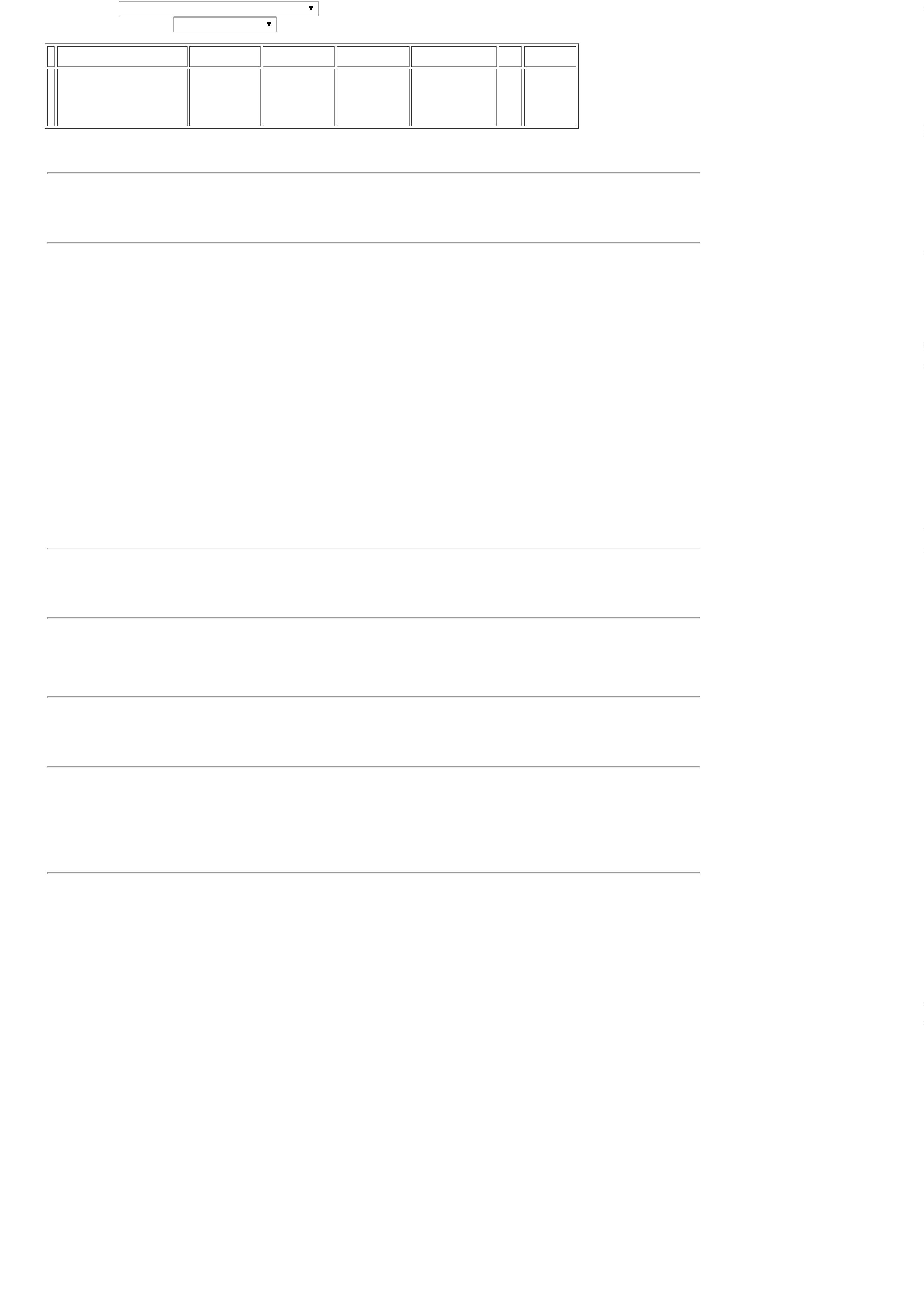 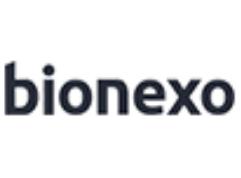 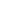 TotalParcial:236.0R$1.999,7500Total de Itens da Cotação: 6Total de Itens Impressos: 6TotalGeral:R$236.01.999,7500Clique aqui para geração de relatório completo com quebra de página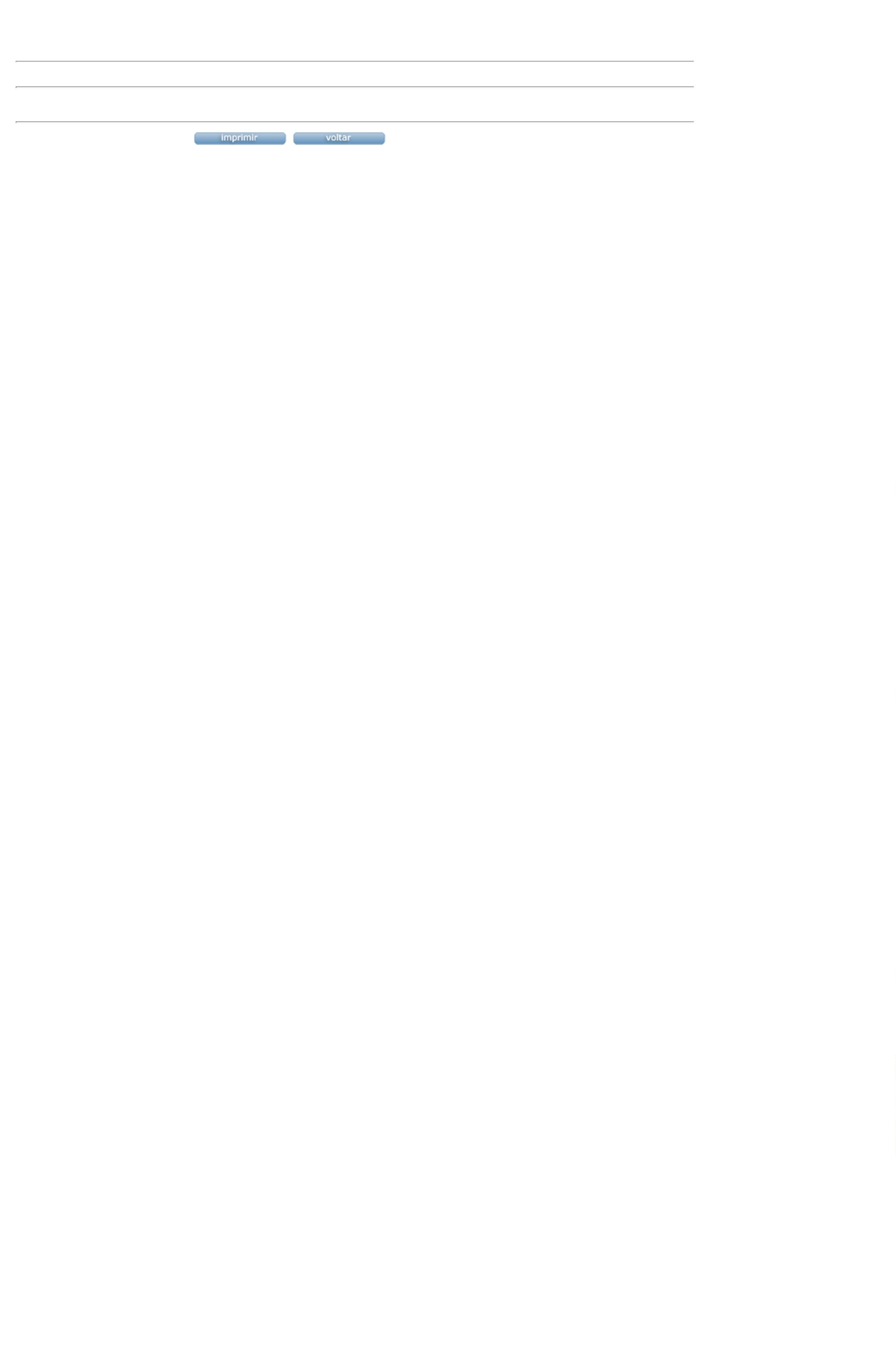 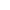 